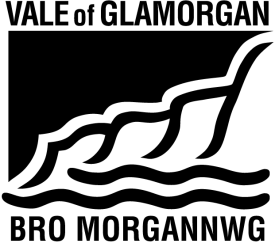 Continue on a separate sheet if necessaryFor some positions verbal references are also required and anything written on this application form, or stated in the interview, may be verified from previous employers.Complete Equal Opportunities form below…Your personal information will not be disclosed without your prior written consent. Your personal information will only be monitored in order to assist statistical analysis, and to help us to develop our policies and practices so that they include all sections of the community. For example it will help the council to identify whether our recruitment and selection strategies are succeeding in providing a workforce that is representative of the Vale of Glamorgan. Your information will not be given to external organisations.Signature: ___________________________  Date: ______________________Application for the post of:Application for the post of:(This form is also available in Welsh)(This form is also available in Welsh)(This form is also available in Welsh)(This form is also available in Welsh)Post ReferencePLEASE DO NOT SUBMIT A CV Please complete in black ink or typeCLOSING DATE :CLOSING DATE :Personal DetailsPersonal DetailsPersonal DetailsPersonal DetailsPersonal DetailsPersonal DetailsPersonal DetailsPersonal DetailsPersonal DetailsSurnameInitialsNI NumberAddressPost CodeContact details:Contact details:WorkHomeMobileEmailEducation, Training and Qualifications – from age 11 upwards(please include any relevant training you have received in current/previous jobs)Education, Training and Qualifications – from age 11 upwards(please include any relevant training you have received in current/previous jobs)Education, Training and Qualifications – from age 11 upwards(please include any relevant training you have received in current/previous jobs)School/college (name and address)QualificationGradeProfessional BodiesProfessional BodiesProfessional BodiesAssociation/InstitutionGradeRegistration NoRegistration Number of professional body: ____________Do you have a valid full driving licence? YesNoCategoriesCategoriesHave you access to a car/motorcycle? YesNoType of vehicle:Type of vehicle:For posts requiring access to a vehicle, please state number of endorsements (if any):For posts requiring access to a vehicle, please state number of endorsements (if any):For posts requiring access to a vehicle, please state number of endorsements (if any):For posts requiring access to a vehicle, please state number of endorsements (if any):For posts requiring access to a vehicle, please state number of endorsements (if any):For posts requiring access to a vehicle, please state number of endorsements (if any):For posts requiring access to a vehicle, please state number of endorsements (if any):If you are related to any councillor or senior officer of the Council, please state their name, what the relationship is and advise the councillor/officer of this application:If you are related to any councillor or senior officer of the Council, please state their name, what the relationship is and advise the councillor/officer of this application:If you are related to any councillor or senior officer of the Council, please state their name, what the relationship is and advise the councillor/officer of this application:If you are related to any councillor or senior officer of the Council, please state their name, what the relationship is and advise the councillor/officer of this application:If you are related to any councillor or senior officer of the Council, please state their name, what the relationship is and advise the councillor/officer of this application:If you are related to any councillor or senior officer of the Council, please state their name, what the relationship is and advise the councillor/officer of this application:If you are related to any councillor or senior officer of the Council, please state their name, what the relationship is and advise the councillor/officer of this application:What notice are you required to give your current employer?What notice are you required to give your current employer?What notice are you required to give your current employer?What notice are you required to give your current employer?What notice are you required to give your current employer?Please give details of any times when you are unavailable for interview:Please give details of any times when you are unavailable for interview:Please give details of any times when you are unavailable for interview:Please give details of any times when you are unavailable for interview:Please give details of any times when you are unavailable for interview:Please indicate if you wish future contact in the event that you are offered a job to be in the medium of the Welsh or English language (as appropriate):Please indicate if you wish future contact in the event that you are offered a job to be in the medium of the Welsh or English language (as appropriate):Please indicate if you wish future contact in the event that you are offered a job to be in the medium of the Welsh or English language (as appropriate):Please indicate if you wish future contact in the event that you are offered a job to be in the medium of the Welsh or English language (as appropriate):Please indicate if you wish future contact in the event that you are offered a job to be in the medium of the Welsh or English language (as appropriate):Please indicate if you wish your interview/assessment to be in the medium of the Welsh or English language (a simultaneous/translation service will be provided from Welsh to English if it is required):Please indicate if you wish your interview/assessment to be in the medium of the Welsh or English language (a simultaneous/translation service will be provided from Welsh to English if it is required):Please indicate if you wish your interview/assessment to be in the medium of the Welsh or English language (a simultaneous/translation service will be provided from Welsh to English if it is required):Please indicate if you wish your interview/assessment to be in the medium of the Welsh or English language (a simultaneous/translation service will be provided from Welsh to English if it is required):Please indicate if you wish your interview/assessment to be in the medium of the Welsh or English language (a simultaneous/translation service will be provided from Welsh to English if it is required):Please state where you saw this post advertised:Please state where you saw this post advertised:Please state where you saw this post advertised:Please state where you saw this post advertised:Please state where you saw this post advertised:Full Employment HistoryFull Employment HistoryFull Employment HistoryFull Employment HistoryFull Employment HistoryFull Employment HistoryFull Employment HistoryFull Employment HistoryFull Employment HistoryFull Employment HistoryPlease do not leave any gaps in your employment history. Complete in date order with most recent employer first. All periods since leaving secondary school should be accounted for, including any voluntary work or periods of unemployment (for unemployed periods, please state location of benefit office). This is particularly important for posts involving working with children. Continue on a separate sheet if necessary.Please do not leave any gaps in your employment history. Complete in date order with most recent employer first. All periods since leaving secondary school should be accounted for, including any voluntary work or periods of unemployment (for unemployed periods, please state location of benefit office). This is particularly important for posts involving working with children. Continue on a separate sheet if necessary.Please do not leave any gaps in your employment history. Complete in date order with most recent employer first. All periods since leaving secondary school should be accounted for, including any voluntary work or periods of unemployment (for unemployed periods, please state location of benefit office). This is particularly important for posts involving working with children. Continue on a separate sheet if necessary.Please do not leave any gaps in your employment history. Complete in date order with most recent employer first. All periods since leaving secondary school should be accounted for, including any voluntary work or periods of unemployment (for unemployed periods, please state location of benefit office). This is particularly important for posts involving working with children. Continue on a separate sheet if necessary.Please do not leave any gaps in your employment history. Complete in date order with most recent employer first. All periods since leaving secondary school should be accounted for, including any voluntary work or periods of unemployment (for unemployed periods, please state location of benefit office). This is particularly important for posts involving working with children. Continue on a separate sheet if necessary.Please do not leave any gaps in your employment history. Complete in date order with most recent employer first. All periods since leaving secondary school should be accounted for, including any voluntary work or periods of unemployment (for unemployed periods, please state location of benefit office). This is particularly important for posts involving working with children. Continue on a separate sheet if necessary.Please do not leave any gaps in your employment history. Complete in date order with most recent employer first. All periods since leaving secondary school should be accounted for, including any voluntary work or periods of unemployment (for unemployed periods, please state location of benefit office). This is particularly important for posts involving working with children. Continue on a separate sheet if necessary.Please do not leave any gaps in your employment history. Complete in date order with most recent employer first. All periods since leaving secondary school should be accounted for, including any voluntary work or periods of unemployment (for unemployed periods, please state location of benefit office). This is particularly important for posts involving working with children. Continue on a separate sheet if necessary.Please do not leave any gaps in your employment history. Complete in date order with most recent employer first. All periods since leaving secondary school should be accounted for, including any voluntary work or periods of unemployment (for unemployed periods, please state location of benefit office). This is particularly important for posts involving working with children. Continue on a separate sheet if necessary.Please do not leave any gaps in your employment history. Complete in date order with most recent employer first. All periods since leaving secondary school should be accounted for, including any voluntary work or periods of unemployment (for unemployed periods, please state location of benefit office). This is particularly important for posts involving working with children. Continue on a separate sheet if necessary.Month/YearMonth/YearOrganisation Name/AddressOrganisation Name/AddressOrganisation Name/AddressOrganisation Name/AddressOrganisation Name/AddressJob Title & brief outline of post, salary details (including benefits)Job Title & brief outline of post, salary details (including benefits)Reason for leavingFromToOrganisation Name/AddressOrganisation Name/AddressOrganisation Name/AddressOrganisation Name/AddressOrganisation Name/AddressJob Title & brief outline of post, salary details (including benefits)Job Title & brief outline of post, salary details (including benefits)Reason for leavingIf your last employment was in local government, did you complete a probation period and, if so, how long?If your last employment was in local government, did you complete a probation period and, if so, how long?If your last employment was in local government, did you complete a probation period and, if so, how long?If your last employment was in local government, did you complete a probation period and, if so, how long?If your last employment was in local government, did you complete a probation period and, if so, how long?If your last employment was in local government, did you complete a probation period and, if so, how long?If your last employment was in local government, did you complete a probation period and, if so, how long?If your last employment was in local government, did you complete a probation period and, if so, how long?If your last employment was in local government, did you complete a probation period and, if so, how long?If your last employment was in local government, did you complete a probation period and, if so, how long?NoYesLength of probation:Length of probation:Supporting InformationSupporting InformationSupporting InformationSupporting InformationSupporting InformationSupporting InformationSupporting InformationSupporting InformationSupporting InformationSupporting InformationThis section must be completed as it is used for shortlisting. Please relate your answers to the advertisement, job description and person specification. Where a person specification has been supplied please use the headings to provide details of your knowledge skills and experience. You will need to provide examples of your statements – for example, what makes you a good team player or communicator.This section must be completed as it is used for shortlisting. Please relate your answers to the advertisement, job description and person specification. Where a person specification has been supplied please use the headings to provide details of your knowledge skills and experience. You will need to provide examples of your statements – for example, what makes you a good team player or communicator.This section must be completed as it is used for shortlisting. Please relate your answers to the advertisement, job description and person specification. Where a person specification has been supplied please use the headings to provide details of your knowledge skills and experience. You will need to provide examples of your statements – for example, what makes you a good team player or communicator.This section must be completed as it is used for shortlisting. Please relate your answers to the advertisement, job description and person specification. Where a person specification has been supplied please use the headings to provide details of your knowledge skills and experience. You will need to provide examples of your statements – for example, what makes you a good team player or communicator.This section must be completed as it is used for shortlisting. Please relate your answers to the advertisement, job description and person specification. Where a person specification has been supplied please use the headings to provide details of your knowledge skills and experience. You will need to provide examples of your statements – for example, what makes you a good team player or communicator.This section must be completed as it is used for shortlisting. Please relate your answers to the advertisement, job description and person specification. Where a person specification has been supplied please use the headings to provide details of your knowledge skills and experience. You will need to provide examples of your statements – for example, what makes you a good team player or communicator.This section must be completed as it is used for shortlisting. Please relate your answers to the advertisement, job description and person specification. Where a person specification has been supplied please use the headings to provide details of your knowledge skills and experience. You will need to provide examples of your statements – for example, what makes you a good team player or communicator.This section must be completed as it is used for shortlisting. Please relate your answers to the advertisement, job description and person specification. Where a person specification has been supplied please use the headings to provide details of your knowledge skills and experience. You will need to provide examples of your statements – for example, what makes you a good team player or communicator.This section must be completed as it is used for shortlisting. Please relate your answers to the advertisement, job description and person specification. Where a person specification has been supplied please use the headings to provide details of your knowledge skills and experience. You will need to provide examples of your statements – for example, what makes you a good team player or communicator.This section must be completed as it is used for shortlisting. Please relate your answers to the advertisement, job description and person specification. Where a person specification has been supplied please use the headings to provide details of your knowledge skills and experience. You will need to provide examples of your statements – for example, what makes you a good team player or communicator.ExperienceExperienceExperienceExperienceExperienceExperienceExperienceExperienceExperienceExperience(If you are applying for a tutor’s post, please advise what subject(s) you teach.)(If you are applying for a tutor’s post, please advise what subject(s) you teach.)(If you are applying for a tutor’s post, please advise what subject(s) you teach.)(If you are applying for a tutor’s post, please advise what subject(s) you teach.)(If you are applying for a tutor’s post, please advise what subject(s) you teach.)(If you are applying for a tutor’s post, please advise what subject(s) you teach.)(If you are applying for a tutor’s post, please advise what subject(s) you teach.)(If you are applying for a tutor’s post, please advise what subject(s) you teach.)(If you are applying for a tutor’s post, please advise what subject(s) you teach.)(If you are applying for a tutor’s post, please advise what subject(s) you teach.)KnowledgeKnowledgeKnowledgeKnowledgeKnowledgeKnowledgeKnowledgeKnowledgeKnowledgeKnowledgeSkills and aptitudesSkills and aptitudesSkills and aptitudesSkills and aptitudesSkills and aptitudesSkills and aptitudesSkills and aptitudesSkills and aptitudesSkills and aptitudesSkills and aptitudesAttitude/motivationAttitude/motivationAttitude/motivationAttitude/motivationAttitude/motivationAttitude/motivationAttitude/motivationAttitude/motivationAttitude/motivationAttitude/motivationSpecial circumstances/equal opportunitiesSpecial circumstances/equal opportunitiesSpecial circumstances/equal opportunitiesSpecial circumstances/equal opportunitiesSpecial circumstances/equal opportunitiesSpecial circumstances/equal opportunitiesSpecial circumstances/equal opportunitiesSpecial circumstances/equal opportunitiesSpecial circumstances/equal opportunitiesSpecial circumstances/equal opportunitiesOtherOtherOtherOtherOtherOtherOtherOtherOtherOtherWelsh LanguageWelsh LanguageWelsh LanguageWelsh LanguageWelsh LanguagePlease describe your Welsh language ability by ticking the relevant box(es) below.Please describe your Welsh language ability by ticking the relevant box(es) below.Please describe your Welsh language ability by ticking the relevant box(es) below.Please describe your Welsh language ability by ticking the relevant box(es) below.Please describe your Welsh language ability by ticking the relevant box(es) below.UnderstandSpeakReadWrite NoneBasicCompetentGoodFluentReferencesReferencesReferencesReferencesReferencesReferencesReferencesReferencesReferencesReferencesReferencesReferencesReferencesReferencesReferencesReferencesReferencesReferencesReferencesReferencesPlease provide details of two references as part of your application.  One must be from your current/most recent employer/tutor where applicable.Please provide details of two references as part of your application.  One must be from your current/most recent employer/tutor where applicable.Please provide details of two references as part of your application.  One must be from your current/most recent employer/tutor where applicable.Please provide details of two references as part of your application.  One must be from your current/most recent employer/tutor where applicable.Please provide details of two references as part of your application.  One must be from your current/most recent employer/tutor where applicable.Please provide details of two references as part of your application.  One must be from your current/most recent employer/tutor where applicable.Please provide details of two references as part of your application.  One must be from your current/most recent employer/tutor where applicable.Please provide details of two references as part of your application.  One must be from your current/most recent employer/tutor where applicable.Please provide details of two references as part of your application.  One must be from your current/most recent employer/tutor where applicable.Please provide details of two references as part of your application.  One must be from your current/most recent employer/tutor where applicable.Please provide details of two references as part of your application.  One must be from your current/most recent employer/tutor where applicable.Please provide details of two references as part of your application.  One must be from your current/most recent employer/tutor where applicable.Please provide details of two references as part of your application.  One must be from your current/most recent employer/tutor where applicable.Please provide details of two references as part of your application.  One must be from your current/most recent employer/tutor where applicable.Please provide details of two references as part of your application.  One must be from your current/most recent employer/tutor where applicable.Please provide details of two references as part of your application.  One must be from your current/most recent employer/tutor where applicable.Please provide details of two references as part of your application.  One must be from your current/most recent employer/tutor where applicable.Please provide details of two references as part of your application.  One must be from your current/most recent employer/tutor where applicable.Please provide details of two references as part of your application.  One must be from your current/most recent employer/tutor where applicable.Please provide details of two references as part of your application.  One must be from your current/most recent employer/tutor where applicable.Current/Most Recent EmployerCurrent/Most Recent EmployerCurrent/Most Recent EmployerCurrent/Most Recent EmployerCurrent/Most Recent EmployerCurrent/Most Recent EmployerOther ProfessionalOther ProfessionalOther ProfessionalOther ProfessionalOther ProfessionalOther ProfessionalPersonal ReferencePersonal ReferencePersonal ReferencePersonal ReferencePersonal ReferencePersonal ReferenceNameNameNameNameNameNameJob TitleJob TitleJob TitleJob TitleJob TitleJob TitleAddressAddressAddressAddressAddressAddressTelTelTelTelTelTele-maile-maile-maile-maile-maile-mailMay we contact before interview?May we contact before interview?May we contact before interview?May we contact before interview?May we contact before interview?May we contact before interview?May we contact before interview?May we contact before interview?May we contact before interview?May we contact before interview?May we contact before interview?May we contact before interview?May we contact before interview?May we contact before interview?May we contact before interview?May we contact before interview?May we contact before interview?May we contact before interview?YesYesNoYesYesNoYesNoAvailability   Please state times when you are unavailable for work.Availability   Please state times when you are unavailable for work.Availability   Please state times when you are unavailable for work.Availability   Please state times when you are unavailable for work.Availability   Please state times when you are unavailable for work.Availability   Please state times when you are unavailable for work.Availability   Please state times when you are unavailable for work.Availability   Please state times when you are unavailable for work.Availability   Please state times when you are unavailable for work.Availability   Please state times when you are unavailable for work.Availability   Please state times when you are unavailable for work.Availability   Please state times when you are unavailable for work.Availability   Please state times when you are unavailable for work.Availability   Please state times when you are unavailable for work.Availability   Please state times when you are unavailable for work.Availability   Please state times when you are unavailable for work.Availability   Please state times when you are unavailable for work.Availability   Please state times when you are unavailable for work.Availability   Please state times when you are unavailable for work.Availability   Please state times when you are unavailable for work.Work PermitsWork PermitsDo you require a work permit to work in this country? Do you require a work permit to work in this country? Do you require a work permit to work in this country? Do you require a work permit to work in this country? Do you require a work permit to work in this country? Do you require a work permit to work in this country? Do you require a work permit to work in this country? YesYesNoNoIf yes please provide details, including type of permit and expiry dateIf yes please provide details, including type of permit and expiry dateIf yes please provide details, including type of permit and expiry dateIf yes please provide details, including type of permit and expiry dateIf yes please provide details, including type of permit and expiry dateUnspent ConvictionsUnspent ConvictionsUnspent ConvictionsUnspent ConvictionsUnspent ConvictionsUnspent ConvictionsUnspent ConvictionsUnspent ConvictionsUnspent ConvictionsUnspent ConvictionsUnspent ConvictionsUnspent ConvictionsUnspent ConvictionsUnspent ConvictionsUnspent ConvictionsUnspent ConvictionsUnspent ConvictionsUnspent ConvictionsUnspent ConvictionsUnspent ConvictionsDo you have any unspent convictions?Do you have any unspent convictions?Do you have any unspent convictions?YesNoNoDate of convictions?Date of convictions?Date of convictions?Date of convictions?Detail of conviction:Positions requiring access to Government Secure Intranet will require a Baseline Security CheckPositions requiring access to Government Secure Intranet will require a Baseline Security CheckPositions requiring access to Government Secure Intranet will require a Baseline Security CheckPositions requiring access to Government Secure Intranet will require a Baseline Security CheckPositions requiring access to Government Secure Intranet will require a Baseline Security CheckPositions requiring access to Government Secure Intranet will require a Baseline Security CheckPositions requiring access to Government Secure Intranet will require a Baseline Security CheckPositions requiring access to Government Secure Intranet will require a Baseline Security CheckPositions requiring access to Government Secure Intranet will require a Baseline Security CheckPositions requiring access to Government Secure Intranet will require a Baseline Security CheckPositions requiring access to Government Secure Intranet will require a Baseline Security CheckPositions requiring access to Government Secure Intranet will require a Baseline Security CheckPositions requiring access to Government Secure Intranet will require a Baseline Security CheckPositions requiring access to Government Secure Intranet will require a Baseline Security CheckPositions requiring access to Government Secure Intranet will require a Baseline Security CheckPositions requiring access to Government Secure Intranet will require a Baseline Security CheckPositions requiring access to Government Secure Intranet will require a Baseline Security CheckPositions requiring access to Government Secure Intranet will require a Baseline Security CheckPositions requiring access to Government Secure Intranet will require a Baseline Security CheckPositions requiring access to Government Secure Intranet will require a Baseline Security CheckRehabilitation of Offenders Act 1974Rehabilitation of Offenders Act 1974Rehabilitation of Offenders Act 1974Rehabilitation of Offenders Act 1974Rehabilitation of Offenders Act 1974Rehabilitation of Offenders Act 1974Rehabilitation of Offenders Act 1974Positions involving working with children and vulnerable adults are exempt from the above act and require a Disclosure and Barring Service (DBS) check.  The amendments to the Exceptions Order 1975 (2013) provide that certain spent convictions and cautions are protected and  are not subject to disclosure to employers and cannot be taken into account .  Guidance and criteria on filtering of these cautions and convictions can be found at the Disclosure and Barring Service website. Requirement for a DBS check will be indicated in the advert. If you are applying for a position requiring a DBS check you must complete the following:Positions involving working with children and vulnerable adults are exempt from the above act and require a Disclosure and Barring Service (DBS) check.  The amendments to the Exceptions Order 1975 (2013) provide that certain spent convictions and cautions are protected and  are not subject to disclosure to employers and cannot be taken into account .  Guidance and criteria on filtering of these cautions and convictions can be found at the Disclosure and Barring Service website. Requirement for a DBS check will be indicated in the advert. If you are applying for a position requiring a DBS check you must complete the following:Positions involving working with children and vulnerable adults are exempt from the above act and require a Disclosure and Barring Service (DBS) check.  The amendments to the Exceptions Order 1975 (2013) provide that certain spent convictions and cautions are protected and  are not subject to disclosure to employers and cannot be taken into account .  Guidance and criteria on filtering of these cautions and convictions can be found at the Disclosure and Barring Service website. Requirement for a DBS check will be indicated in the advert. If you are applying for a position requiring a DBS check you must complete the following:Positions involving working with children and vulnerable adults are exempt from the above act and require a Disclosure and Barring Service (DBS) check.  The amendments to the Exceptions Order 1975 (2013) provide that certain spent convictions and cautions are protected and  are not subject to disclosure to employers and cannot be taken into account .  Guidance and criteria on filtering of these cautions and convictions can be found at the Disclosure and Barring Service website. Requirement for a DBS check will be indicated in the advert. If you are applying for a position requiring a DBS check you must complete the following:Positions involving working with children and vulnerable adults are exempt from the above act and require a Disclosure and Barring Service (DBS) check.  The amendments to the Exceptions Order 1975 (2013) provide that certain spent convictions and cautions are protected and  are not subject to disclosure to employers and cannot be taken into account .  Guidance and criteria on filtering of these cautions and convictions can be found at the Disclosure and Barring Service website. Requirement for a DBS check will be indicated in the advert. If you are applying for a position requiring a DBS check you must complete the following:Positions involving working with children and vulnerable adults are exempt from the above act and require a Disclosure and Barring Service (DBS) check.  The amendments to the Exceptions Order 1975 (2013) provide that certain spent convictions and cautions are protected and  are not subject to disclosure to employers and cannot be taken into account .  Guidance and criteria on filtering of these cautions and convictions can be found at the Disclosure and Barring Service website. Requirement for a DBS check will be indicated in the advert. If you are applying for a position requiring a DBS check you must complete the following:Positions involving working with children and vulnerable adults are exempt from the above act and require a Disclosure and Barring Service (DBS) check.  The amendments to the Exceptions Order 1975 (2013) provide that certain spent convictions and cautions are protected and  are not subject to disclosure to employers and cannot be taken into account .  Guidance and criteria on filtering of these cautions and convictions can be found at the Disclosure and Barring Service website. Requirement for a DBS check will be indicated in the advert. If you are applying for a position requiring a DBS check you must complete the following:Have you ever been convicted of a criminal offence?YesNoDo you have any pending charges?YesNoIf you have answered yes to the above please provide details of the offence using the formal name of the charge, the date occurred and the sentence of the court.If you have answered yes to the above please provide details of the offence using the formal name of the charge, the date occurred and the sentence of the court.If you have answered yes to the above please provide details of the offence using the formal name of the charge, the date occurred and the sentence of the court.If you have answered yes to the above please provide details of the offence using the formal name of the charge, the date occurred and the sentence of the court.If you have answered yes to the above please provide details of the offence using the formal name of the charge, the date occurred and the sentence of the court.If you have answered yes to the above please provide details of the offence using the formal name of the charge, the date occurred and the sentence of the court.If you have answered yes to the above please provide details of the offence using the formal name of the charge, the date occurred and the sentence of the court.Additional information for candidates who require Disclosure and Barring Service Disclosure and are exempt from the Rehabilitation of Offenders Act (e.g. Posts working with vulnerable adults and children).Declaration of Criminal RecordBecause of the sensitive nature of the duties the post holder will be expected to undertake, you are required to disclose details of any criminal record. Only relevant convictions and other information will be taken into account so disclosure need not necessarily be a bar to obtaining this position.If you have declared a criminal record and we believe this to have a bearing on the requirements of the post, we will discuss the matter with you at interview if you are shortlisted for the post. If we do not raise the record with you, it is because we have taken the view that it should not be taken into account in deciding your suitability for the post. If you have any concerns about filling in the declaration, please contact our Human Resources Department.The information you provide will be kept confidential and in line with requirements of the Data Protection Act.Privacy StatementPrivacy StatementPrivacy StatementPrivacy StatementPrivacy StatementPrivacy StatementPrivacy StatementPrivacy StatementIn line with the General Data Protection Regulations (2016), the Vale of Glamorgan Council accepts the following responsibilities for personal information recorded through this application process: The information will only be used for the agreed reason and will be looked after securely. The information will only be kept for as long as needed or to comply with statutory requirements and will then be securely destroyed. If your information needs to be shared with other agencies, the department or service concerned will seek explicit (signed) consent as soon as possible unless we are obliged by law to disclose the information.By answering “yes” to this statement, you are agreeing that you have read and understood the Council’s privacy notice.Detailed guidance can be found on www.valeofglamorgan.gov.uk.In line with the General Data Protection Regulations (2016), the Vale of Glamorgan Council accepts the following responsibilities for personal information recorded through this application process: The information will only be used for the agreed reason and will be looked after securely. The information will only be kept for as long as needed or to comply with statutory requirements and will then be securely destroyed. If your information needs to be shared with other agencies, the department or service concerned will seek explicit (signed) consent as soon as possible unless we are obliged by law to disclose the information.By answering “yes” to this statement, you are agreeing that you have read and understood the Council’s privacy notice.Detailed guidance can be found on www.valeofglamorgan.gov.uk.In line with the General Data Protection Regulations (2016), the Vale of Glamorgan Council accepts the following responsibilities for personal information recorded through this application process: The information will only be used for the agreed reason and will be looked after securely. The information will only be kept for as long as needed or to comply with statutory requirements and will then be securely destroyed. If your information needs to be shared with other agencies, the department or service concerned will seek explicit (signed) consent as soon as possible unless we are obliged by law to disclose the information.By answering “yes” to this statement, you are agreeing that you have read and understood the Council’s privacy notice.Detailed guidance can be found on www.valeofglamorgan.gov.uk.In line with the General Data Protection Regulations (2016), the Vale of Glamorgan Council accepts the following responsibilities for personal information recorded through this application process: The information will only be used for the agreed reason and will be looked after securely. The information will only be kept for as long as needed or to comply with statutory requirements and will then be securely destroyed. If your information needs to be shared with other agencies, the department or service concerned will seek explicit (signed) consent as soon as possible unless we are obliged by law to disclose the information.By answering “yes” to this statement, you are agreeing that you have read and understood the Council’s privacy notice.Detailed guidance can be found on www.valeofglamorgan.gov.uk.In line with the General Data Protection Regulations (2016), the Vale of Glamorgan Council accepts the following responsibilities for personal information recorded through this application process: The information will only be used for the agreed reason and will be looked after securely. The information will only be kept for as long as needed or to comply with statutory requirements and will then be securely destroyed. If your information needs to be shared with other agencies, the department or service concerned will seek explicit (signed) consent as soon as possible unless we are obliged by law to disclose the information.By answering “yes” to this statement, you are agreeing that you have read and understood the Council’s privacy notice.Detailed guidance can be found on www.valeofglamorgan.gov.uk.In line with the General Data Protection Regulations (2016), the Vale of Glamorgan Council accepts the following responsibilities for personal information recorded through this application process: The information will only be used for the agreed reason and will be looked after securely. The information will only be kept for as long as needed or to comply with statutory requirements and will then be securely destroyed. If your information needs to be shared with other agencies, the department or service concerned will seek explicit (signed) consent as soon as possible unless we are obliged by law to disclose the information.By answering “yes” to this statement, you are agreeing that you have read and understood the Council’s privacy notice.Detailed guidance can be found on www.valeofglamorgan.gov.uk.In line with the General Data Protection Regulations (2016), the Vale of Glamorgan Council accepts the following responsibilities for personal information recorded through this application process: The information will only be used for the agreed reason and will be looked after securely. The information will only be kept for as long as needed or to comply with statutory requirements and will then be securely destroyed. If your information needs to be shared with other agencies, the department or service concerned will seek explicit (signed) consent as soon as possible unless we are obliged by law to disclose the information.By answering “yes” to this statement, you are agreeing that you have read and understood the Council’s privacy notice.Detailed guidance can be found on www.valeofglamorgan.gov.uk.In line with the General Data Protection Regulations (2016), the Vale of Glamorgan Council accepts the following responsibilities for personal information recorded through this application process: The information will only be used for the agreed reason and will be looked after securely. The information will only be kept for as long as needed or to comply with statutory requirements and will then be securely destroyed. If your information needs to be shared with other agencies, the department or service concerned will seek explicit (signed) consent as soon as possible unless we are obliged by law to disclose the information.By answering “yes” to this statement, you are agreeing that you have read and understood the Council’s privacy notice.Detailed guidance can be found on www.valeofglamorgan.gov.uk.I have read and understood Vale of Glamorgan Council’s Privacy Statement: I have read and understood Vale of Glamorgan Council’s Privacy Statement: I have read and understood Vale of Glamorgan Council’s Privacy Statement: I have read and understood Vale of Glamorgan Council’s Privacy Statement: YesNoAll applications are held for six months. If you are unsuccessful for this post, would you be happy to be contacted should a similar position become available within the next six months?All applications are held for six months. If you are unsuccessful for this post, would you be happy to be contacted should a similar position become available within the next six months?All applications are held for six months. If you are unsuccessful for this post, would you be happy to be contacted should a similar position become available within the next six months?All applications are held for six months. If you are unsuccessful for this post, would you be happy to be contacted should a similar position become available within the next six months?YesNoDeclarationDeclarationDeclarationDeclarationDeclarationDeclarationDeclarationDeclarationI understand the importance of the information provided and certify that what I have given is true and correct. I understand that providing false information may lead to immediate termination of employment.If I am applying for a post requiring registration with the Disclosure & Barring Service and/or a Government Secure Intranet check, I give my permission for the Vale of Glamorgan Council to contact the appropriate body/bodies/ access the DBS update service and supply appropriate documents as required by the Council.I understand the importance of the information provided and certify that what I have given is true and correct. I understand that providing false information may lead to immediate termination of employment.If I am applying for a post requiring registration with the Disclosure & Barring Service and/or a Government Secure Intranet check, I give my permission for the Vale of Glamorgan Council to contact the appropriate body/bodies/ access the DBS update service and supply appropriate documents as required by the Council.I understand the importance of the information provided and certify that what I have given is true and correct. I understand that providing false information may lead to immediate termination of employment.If I am applying for a post requiring registration with the Disclosure & Barring Service and/or a Government Secure Intranet check, I give my permission for the Vale of Glamorgan Council to contact the appropriate body/bodies/ access the DBS update service and supply appropriate documents as required by the Council.I understand the importance of the information provided and certify that what I have given is true and correct. I understand that providing false information may lead to immediate termination of employment.If I am applying for a post requiring registration with the Disclosure & Barring Service and/or a Government Secure Intranet check, I give my permission for the Vale of Glamorgan Council to contact the appropriate body/bodies/ access the DBS update service and supply appropriate documents as required by the Council.I understand the importance of the information provided and certify that what I have given is true and correct. I understand that providing false information may lead to immediate termination of employment.If I am applying for a post requiring registration with the Disclosure & Barring Service and/or a Government Secure Intranet check, I give my permission for the Vale of Glamorgan Council to contact the appropriate body/bodies/ access the DBS update service and supply appropriate documents as required by the Council.I understand the importance of the information provided and certify that what I have given is true and correct. I understand that providing false information may lead to immediate termination of employment.If I am applying for a post requiring registration with the Disclosure & Barring Service and/or a Government Secure Intranet check, I give my permission for the Vale of Glamorgan Council to contact the appropriate body/bodies/ access the DBS update service and supply appropriate documents as required by the Council.I understand the importance of the information provided and certify that what I have given is true and correct. I understand that providing false information may lead to immediate termination of employment.If I am applying for a post requiring registration with the Disclosure & Barring Service and/or a Government Secure Intranet check, I give my permission for the Vale of Glamorgan Council to contact the appropriate body/bodies/ access the DBS update service and supply appropriate documents as required by the Council.I understand the importance of the information provided and certify that what I have given is true and correct. I understand that providing false information may lead to immediate termination of employment.If I am applying for a post requiring registration with the Disclosure & Barring Service and/or a Government Secure Intranet check, I give my permission for the Vale of Glamorgan Council to contact the appropriate body/bodies/ access the DBS update service and supply appropriate documents as required by the Council.SignedDate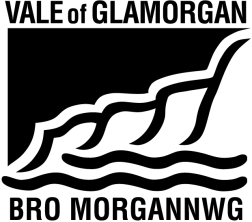 EQUAL OPPORTUNITIES MONITORING FORMEQUAL OPPORTUNITIES MONITORING FORMEQUAL OPPORTUNITIES MONITORING FORMEQUAL OPPORTUNITIES MONITORING FORMEQUAL OPPORTUNITIES MONITORING FORMEQUAL OPPORTUNITIES MONITORING FORMEQUAL OPPORTUNITIES MONITORING FORMEQUAL OPPORTUNITIES MONITORING FORMEQUAL OPPORTUNITIES MONITORING FORMEQUAL OPPORTUNITIES MONITORING FORMEQUAL OPPORTUNITIES MONITORING FORMEQUAL OPPORTUNITIES MONITORING FORMThe Vale of Glamorgan Council is committed to achieving equality of opportunity. We want to make sure that there are opportunities for everyone to work for us. We collect information about protected characteristics when people apply for jobs. We look at this information to make sure that people from all protected groups apply for jobs. If this is not happening, we can think about ways to encourage more people from those groups to apply for jobs. We would like you to complete this form to provide us with that information. We will take it away from your application form before we send it to Managers to decide who they would like to interview. Please see our equality policy on our Website or phone us for a hard copy for more information about this.The Vale of Glamorgan Council is committed to achieving equality of opportunity. We want to make sure that there are opportunities for everyone to work for us. We collect information about protected characteristics when people apply for jobs. We look at this information to make sure that people from all protected groups apply for jobs. If this is not happening, we can think about ways to encourage more people from those groups to apply for jobs. We would like you to complete this form to provide us with that information. We will take it away from your application form before we send it to Managers to decide who they would like to interview. Please see our equality policy on our Website or phone us for a hard copy for more information about this.The Vale of Glamorgan Council is committed to achieving equality of opportunity. We want to make sure that there are opportunities for everyone to work for us. We collect information about protected characteristics when people apply for jobs. We look at this information to make sure that people from all protected groups apply for jobs. If this is not happening, we can think about ways to encourage more people from those groups to apply for jobs. We would like you to complete this form to provide us with that information. We will take it away from your application form before we send it to Managers to decide who they would like to interview. Please see our equality policy on our Website or phone us for a hard copy for more information about this.The Vale of Glamorgan Council is committed to achieving equality of opportunity. We want to make sure that there are opportunities for everyone to work for us. We collect information about protected characteristics when people apply for jobs. We look at this information to make sure that people from all protected groups apply for jobs. If this is not happening, we can think about ways to encourage more people from those groups to apply for jobs. We would like you to complete this form to provide us with that information. We will take it away from your application form before we send it to Managers to decide who they would like to interview. Please see our equality policy on our Website or phone us for a hard copy for more information about this.The Vale of Glamorgan Council is committed to achieving equality of opportunity. We want to make sure that there are opportunities for everyone to work for us. We collect information about protected characteristics when people apply for jobs. We look at this information to make sure that people from all protected groups apply for jobs. If this is not happening, we can think about ways to encourage more people from those groups to apply for jobs. We would like you to complete this form to provide us with that information. We will take it away from your application form before we send it to Managers to decide who they would like to interview. Please see our equality policy on our Website or phone us for a hard copy for more information about this.The Vale of Glamorgan Council is committed to achieving equality of opportunity. We want to make sure that there are opportunities for everyone to work for us. We collect information about protected characteristics when people apply for jobs. We look at this information to make sure that people from all protected groups apply for jobs. If this is not happening, we can think about ways to encourage more people from those groups to apply for jobs. We would like you to complete this form to provide us with that information. We will take it away from your application form before we send it to Managers to decide who they would like to interview. Please see our equality policy on our Website or phone us for a hard copy for more information about this.The Vale of Glamorgan Council is committed to achieving equality of opportunity. We want to make sure that there are opportunities for everyone to work for us. We collect information about protected characteristics when people apply for jobs. We look at this information to make sure that people from all protected groups apply for jobs. If this is not happening, we can think about ways to encourage more people from those groups to apply for jobs. We would like you to complete this form to provide us with that information. We will take it away from your application form before we send it to Managers to decide who they would like to interview. Please see our equality policy on our Website or phone us for a hard copy for more information about this.The Vale of Glamorgan Council is committed to achieving equality of opportunity. We want to make sure that there are opportunities for everyone to work for us. We collect information about protected characteristics when people apply for jobs. We look at this information to make sure that people from all protected groups apply for jobs. If this is not happening, we can think about ways to encourage more people from those groups to apply for jobs. We would like you to complete this form to provide us with that information. We will take it away from your application form before we send it to Managers to decide who they would like to interview. Please see our equality policy on our Website or phone us for a hard copy for more information about this.The Vale of Glamorgan Council is committed to achieving equality of opportunity. We want to make sure that there are opportunities for everyone to work for us. We collect information about protected characteristics when people apply for jobs. We look at this information to make sure that people from all protected groups apply for jobs. If this is not happening, we can think about ways to encourage more people from those groups to apply for jobs. We would like you to complete this form to provide us with that information. We will take it away from your application form before we send it to Managers to decide who they would like to interview. Please see our equality policy on our Website or phone us for a hard copy for more information about this.The Vale of Glamorgan Council is committed to achieving equality of opportunity. We want to make sure that there are opportunities for everyone to work for us. We collect information about protected characteristics when people apply for jobs. We look at this information to make sure that people from all protected groups apply for jobs. If this is not happening, we can think about ways to encourage more people from those groups to apply for jobs. We would like you to complete this form to provide us with that information. We will take it away from your application form before we send it to Managers to decide who they would like to interview. Please see our equality policy on our Website or phone us for a hard copy for more information about this.The Vale of Glamorgan Council is committed to achieving equality of opportunity. We want to make sure that there are opportunities for everyone to work for us. We collect information about protected characteristics when people apply for jobs. We look at this information to make sure that people from all protected groups apply for jobs. If this is not happening, we can think about ways to encourage more people from those groups to apply for jobs. We would like you to complete this form to provide us with that information. We will take it away from your application form before we send it to Managers to decide who they would like to interview. Please see our equality policy on our Website or phone us for a hard copy for more information about this.The Vale of Glamorgan Council is committed to achieving equality of opportunity. We want to make sure that there are opportunities for everyone to work for us. We collect information about protected characteristics when people apply for jobs. We look at this information to make sure that people from all protected groups apply for jobs. If this is not happening, we can think about ways to encourage more people from those groups to apply for jobs. We would like you to complete this form to provide us with that information. We will take it away from your application form before we send it to Managers to decide who they would like to interview. Please see our equality policy on our Website or phone us for a hard copy for more information about this.Post InformationPost InformationPost InformationPost InformationPost InformationPost InformationPost InformationPost InformationPost InformationPost InformationPost InformationPost InformationPost InformationSurname:      Surname:      Surname:      Surname:      Surname:      First Name (s)            First Name (s)            First Name (s)            First Name (s)            First Name (s)            First Name (s)            Title:      Title:      Position/Post title:      Position/Post title:      Position/Post title:      Position/Post title:      Position/Post title:      Position/Post title:      Position/Post title:      Position/Post title:      Post ref:      Post ref:      Post ref:      Post ref:      Post ref:      Gender and Gender IdentityGender and Gender IdentityGender and Gender IdentityGender and Gender IdentityGender and Gender IdentityGender and Gender IdentityGender and Gender IdentityGender and Gender IdentityGender and Gender IdentityGender and Gender IdentityGender and Gender IdentityGender and Gender IdentityGender and Gender IdentityWhat is your gender?What is your gender?What is your gender?What is your gender?What is your gender?What is your gender?What is your gender? Female Female Female Female Female FemaleWhat is your gender?What is your gender?What is your gender?What is your gender?What is your gender?What is your gender?What is your gender? Male Male Male Male Male MaleAt birth were you described as?At birth were you described as?At birth were you described as?At birth were you described as?At birth were you described as?At birth were you described as?At birth were you described as? Female Female Female Female Female FemaleAt birth were you described as?At birth were you described as?At birth were you described as?At birth were you described as?At birth were you described as?At birth were you described as?At birth were you described as? Male Male Male Male Male MaleAt birth were you described as?At birth were you described as?At birth were you described as?At birth were you described as?At birth were you described as?At birth were you described as?At birth were you described as? Intersex Intersex Intersex Intersex Intersex IntersexAt birth were you described as?At birth were you described as?At birth were you described as?At birth were you described as?At birth were you described as?At birth were you described as?At birth were you described as? Prefer not to say Prefer not to say Prefer not to say Prefer not to say Prefer not to say Prefer not to sayDisabilityDisabilityDisabilityDisabilityDisabilityDisabilityDisabilityDisabilityDisabilityDisabilityDisabilityDisabilityDisabilityAre your day-to-day activities limited because of a physical or mental health condition, illness or disability which has lasted, or is expected to last 12 months or more?Are your day-to-day activities limited because of a physical or mental health condition, illness or disability which has lasted, or is expected to last 12 months or more?Are your day-to-day activities limited because of a physical or mental health condition, illness or disability which has lasted, or is expected to last 12 months or more?Are your day-to-day activities limited because of a physical or mental health condition, illness or disability which has lasted, or is expected to last 12 months or more?Are your day-to-day activities limited because of a physical or mental health condition, illness or disability which has lasted, or is expected to last 12 months or more?Are your day-to-day activities limited because of a physical or mental health condition, illness or disability which has lasted, or is expected to last 12 months or more?Are your day-to-day activities limited because of a physical or mental health condition, illness or disability which has lasted, or is expected to last 12 months or more? Yes – limited a lot Yes – limited a lot Yes – limited a lot Yes – limited a lot Yes – limited a lot Yes – limited a lotAre your day-to-day activities limited because of a physical or mental health condition, illness or disability which has lasted, or is expected to last 12 months or more?Are your day-to-day activities limited because of a physical or mental health condition, illness or disability which has lasted, or is expected to last 12 months or more?Are your day-to-day activities limited because of a physical or mental health condition, illness or disability which has lasted, or is expected to last 12 months or more?Are your day-to-day activities limited because of a physical or mental health condition, illness or disability which has lasted, or is expected to last 12 months or more?Are your day-to-day activities limited because of a physical or mental health condition, illness or disability which has lasted, or is expected to last 12 months or more?Are your day-to-day activities limited because of a physical or mental health condition, illness or disability which has lasted, or is expected to last 12 months or more?Are your day-to-day activities limited because of a physical or mental health condition, illness or disability which has lasted, or is expected to last 12 months or more? Yes – limited a little Yes – limited a little Yes – limited a little Yes – limited a little Yes – limited a little Yes – limited a littleAre your day-to-day activities limited because of a physical or mental health condition, illness or disability which has lasted, or is expected to last 12 months or more?Are your day-to-day activities limited because of a physical or mental health condition, illness or disability which has lasted, or is expected to last 12 months or more?Are your day-to-day activities limited because of a physical or mental health condition, illness or disability which has lasted, or is expected to last 12 months or more?Are your day-to-day activities limited because of a physical or mental health condition, illness or disability which has lasted, or is expected to last 12 months or more?Are your day-to-day activities limited because of a physical or mental health condition, illness or disability which has lasted, or is expected to last 12 months or more?Are your day-to-day activities limited because of a physical or mental health condition, illness or disability which has lasted, or is expected to last 12 months or more?Are your day-to-day activities limited because of a physical or mental health condition, illness or disability which has lasted, or is expected to last 12 months or more? No No No No No NoAre your day-to-day activities limited because of a physical or mental health condition, illness or disability which has lasted, or is expected to last 12 months or more?Are your day-to-day activities limited because of a physical or mental health condition, illness or disability which has lasted, or is expected to last 12 months or more?Are your day-to-day activities limited because of a physical or mental health condition, illness or disability which has lasted, or is expected to last 12 months or more?Are your day-to-day activities limited because of a physical or mental health condition, illness or disability which has lasted, or is expected to last 12 months or more?Are your day-to-day activities limited because of a physical or mental health condition, illness or disability which has lasted, or is expected to last 12 months or more?Are your day-to-day activities limited because of a physical or mental health condition, illness or disability which has lasted, or is expected to last 12 months or more?Are your day-to-day activities limited because of a physical or mental health condition, illness or disability which has lasted, or is expected to last 12 months or more? Prefer not to say Prefer not to say Prefer not to say Prefer not to say Prefer not to say Prefer not to sayAgeAgeAgeAgeAgeAgeAgeAgeAgeAgeAgeAgeAgeWhat is your date of birth?:      What is your date of birth?:      What is your date of birth?:      What is your date of birth?:      What is your date of birth?:      What is your date of birth?:      What is your date of birth?:      What is your date of birth?:      What is your date of birth?:      What is your date of birth?:      What is your date of birth?:      What is your date of birth?:      What is your date of birth?:      National IdentityNational IdentityNational IdentityNational IdentityNational IdentityNational IdentityNational IdentityNational IdentityNational IdentityNational IdentityNational IdentityNational IdentityNational IdentityNational Identity – how would you describe your national identity?National Identity – how would you describe your national identity?National Identity – how would you describe your national identity?National Identity – how would you describe your national identity?National Identity – how would you describe your national identity?National Identity – how would you describe your national identity?National Identity – how would you describe your national identity?National Identity – how would you describe your national identity?National Identity – how would you describe your national identity?National Identity – how would you describe your national identity?National Identity – how would you describe your national identity?National Identity – how would you describe your national identity?National Identity – how would you describe your national identity? Welsh Welsh English English English English English Scottish Scottish Northern Irish Northern Irish Northern Irish British Other (please specify)       Other (please specify)       Other (please specify)       Other (please specify)       Other (please specify)       Other (please specify)       Other (please specify)       Other (please specify)       Prefer not to say Prefer not to say Prefer not to say Prefer not to say Prefer not to sayEthnic GroupEthnic GroupEthnic GroupEthnic GroupEthnic GroupEthnic GroupEthnic GroupEthnic GroupEthnic GroupEthnic GroupEthnic GroupEthnic GroupEthnic GroupEthnicity – how would you describe your ethnic group?Ethnicity – how would you describe your ethnic group?Ethnicity – how would you describe your ethnic group?Ethnicity – how would you describe your ethnic group?Ethnicity – how would you describe your ethnic group?Ethnicity – how would you describe your ethnic group?Ethnicity – how would you describe your ethnic group?Ethnicity – how would you describe your ethnic group?Ethnicity – how would you describe your ethnic group?Ethnicity – how would you describe your ethnic group?Ethnicity – how would you describe your ethnic group?Ethnicity – how would you describe your ethnic group?Ethnicity – how would you describe your ethnic group?WhiteWhiteWhiteWhiteWhiteWhiteWhiteWhiteWhiteWhiteWhiteWhiteWhite Welsh/English/Scottish/Northern Irish/British Welsh/English/Scottish/Northern Irish/British Welsh/English/Scottish/Northern Irish/British Welsh/English/Scottish/Northern Irish/British Welsh/English/Scottish/Northern Irish/British Welsh/English/Scottish/Northern Irish/British Welsh/English/Scottish/Northern Irish/British Welsh/English/Scottish/Northern Irish/British Irish Irish Irish Irish Irish Gypsy or Irish Traveller Gypsy or Irish Traveller Gypsy or Irish Traveller Gypsy or Irish Traveller Gypsy or Irish Traveller Gypsy or Irish Traveller Any other white background (please specify):       Any other white background (please specify):       Any other white background (please specify):       Any other white background (please specify):       Any other white background (please specify):       Any other white background (please specify):       Any other white background (please specify):      Mixed/multiple ethnic groupsMixed/multiple ethnic groupsMixed/multiple ethnic groupsMixed/multiple ethnic groupsMixed/multiple ethnic groupsMixed/multiple ethnic groupsMixed/multiple ethnic groupsMixed/multiple ethnic groupsMixed/multiple ethnic groupsMixed/multiple ethnic groupsMixed/multiple ethnic groupsMixed/multiple ethnic groupsMixed/multiple ethnic groups White and Black Caribbean White and Black Caribbean White and Black Caribbean White and Black Caribbean White and Black African White and Black African White and Black African White and Black African White and Black African White and Black African White and Asian White and Asian White and Asian Any other Mixed/multiple ethnic background (please specify):       Any other Mixed/multiple ethnic background (please specify):       Any other Mixed/multiple ethnic background (please specify):       Any other Mixed/multiple ethnic background (please specify):       Any other Mixed/multiple ethnic background (please specify):       Any other Mixed/multiple ethnic background (please specify):       Any other Mixed/multiple ethnic background (please specify):       Any other Mixed/multiple ethnic background (please specify):       Any other Mixed/multiple ethnic background (please specify):       Any other Mixed/multiple ethnic background (please specify):       Any other Mixed/multiple ethnic background (please specify):       Any other Mixed/multiple ethnic background (please specify):       Any other Mixed/multiple ethnic background (please specify):      Asian/Asian BritishAsian/Asian BritishAsian/Asian BritishAsian/Asian BritishAsian/Asian BritishAsian/Asian BritishAsian/Asian BritishAsian/Asian BritishAsian/Asian BritishAsian/Asian BritishAsian/Asian BritishAsian/Asian BritishAsian/Asian British Indian Indian Pakistani Pakistani Pakistani Pakistani Pakistani Bangladeshi Bangladeshi Chinese Chinese Chinese Chinese Any other Asian background (please specify):       Any other Asian background (please specify):       Any other Asian background (please specify):       Any other Asian background (please specify):       Any other Asian background (please specify):       Any other Asian background (please specify):       Any other Asian background (please specify):       Any other Asian background (please specify):       Any other Asian background (please specify):       Any other Asian background (please specify):       Any other Asian background (please specify):       Any other Asian background (please specify):       Any other Asian background (please specify):      Black/African/Caribbean/Black BritishBlack/African/Caribbean/Black BritishBlack/African/Caribbean/Black BritishBlack/African/Caribbean/Black BritishBlack/African/Caribbean/Black BritishBlack/African/Caribbean/Black BritishBlack/African/Caribbean/Black BritishBlack/African/Caribbean/Black BritishBlack/African/Caribbean/Black BritishBlack/African/Caribbean/Black BritishBlack/African/Caribbean/Black BritishBlack/African/Caribbean/Black BritishBlack/African/Caribbean/Black British African African African Caribbean Caribbean Caribbean Caribbean Caribbean Caribbean Caribbean Caribbean Caribbean Caribbean Any other Black/African/Caribbean background (please specify):       Any other Black/African/Caribbean background (please specify):       Any other Black/African/Caribbean background (please specify):       Any other Black/African/Caribbean background (please specify):       Any other Black/African/Caribbean background (please specify):       Any other Black/African/Caribbean background (please specify):       Any other Black/African/Caribbean background (please specify):       Any other Black/African/Caribbean background (please specify):       Any other Black/African/Caribbean background (please specify):       Any other Black/African/Caribbean background (please specify):       Any other Black/African/Caribbean background (please specify):       Any other Black/African/Caribbean background (please specify):       Any other Black/African/Caribbean background (please specify):      Other ethnic groupOther ethnic groupOther ethnic groupOther ethnic groupOther ethnic groupOther ethnic groupOther ethnic groupOther ethnic groupOther ethnic groupOther ethnic groupOther ethnic groupOther ethnic groupOther ethnic group Arab Arab Arab Arab Arab Arab Arab Arab Arab Arab Arab Arab Arab Any other ethnic group (please specify):       Any other ethnic group (please specify):       Any other ethnic group (please specify):       Any other ethnic group (please specify):       Any other ethnic group (please specify):       Any other ethnic group (please specify):       Any other ethnic group (please specify):       Any other ethnic group (please specify):       Any other ethnic group (please specify):       Any other ethnic group (please specify):       Any other ethnic group (please specify):       Any other ethnic group (please specify):       Any other ethnic group (please specify):       Prefer not to say Prefer not to say Prefer not to say Prefer not to say Prefer not to say Prefer not to say Prefer not to say Prefer not to say Prefer not to say Prefer not to say Prefer not to say Prefer not to say Prefer not to saySexual Identity Sexual Identity Sexual Identity Sexual Identity Sexual Identity Sexual Identity Sexual Identity Sexual Identity Which of the following options best describes how you think of yourself?Which of the following options best describes how you think of yourself?Which of the following options best describes how you think of yourself?Which of the following options best describes how you think of yourself?Which of the following options best describes how you think of yourself?Which of the following options best describes how you think of yourself?Which of the following options best describes how you think of yourself?Which of the following options best describes how you think of yourself? Heterosexual/straight  Heterosexual/straight  Heterosexual/straight  Gay or lesbian Gay or lesbian Gay or lesbian Bisexual Bisexual Other Other Other Prefer not to say Prefer not to say Prefer not to say Prefer not to say Prefer not to sayReligionReligionReligionReligionReligionReligionReligionReligionWhat is your religion?What is your religion?What is your religion?What is your religion?What is your religion?What is your religion?What is your religion?What is your religion? No religion Christian (all denominations)  Christian (all denominations)  Christian (all denominations)  Christian (all denominations)  Buddhist Buddhist Buddhist Hindu Jewish Jewish Muslim Muslim Muslim Muslim Sikh Any other religion (please specify):       Any other religion (please specify):       Any other religion (please specify):       Prefer not to say Prefer not to say Prefer not to say Prefer not to say Prefer not to sayPregnancy and MaternityPregnancy and MaternityPregnancy and MaternityPregnancy and MaternityPregnancy and MaternityPregnancy and MaternityPregnancy and MaternityPregnancy and MaternityAre you currently pregnant or have you been pregnant within the last year?Are you currently pregnant or have you been pregnant within the last year?Are you currently pregnant or have you been pregnant within the last year?Are you currently pregnant or have you been pregnant within the last year? Yes Yes Yes YesAre you currently pregnant or have you been pregnant within the last year?Are you currently pregnant or have you been pregnant within the last year?Are you currently pregnant or have you been pregnant within the last year?Are you currently pregnant or have you been pregnant within the last year? No No No NoAre you currently pregnant or have you been pregnant within the last year?Are you currently pregnant or have you been pregnant within the last year?Are you currently pregnant or have you been pregnant within the last year?Are you currently pregnant or have you been pregnant within the last year? Prefer not to say Prefer not to say Prefer not to say Prefer not to sayHave you taken maternity leave within the past year?Have you taken maternity leave within the past year?Have you taken maternity leave within the past year?Have you taken maternity leave within the past year? Yes Yes Yes YesHave you taken maternity leave within the past year?Have you taken maternity leave within the past year?Have you taken maternity leave within the past year?Have you taken maternity leave within the past year? No No No NoHave you taken maternity leave within the past year?Have you taken maternity leave within the past year?Have you taken maternity leave within the past year?Have you taken maternity leave within the past year? Prefer not to say Prefer not to say Prefer not to say Prefer not to sayMarriage and Civil PartnershipMarriage and Civil PartnershipMarriage and Civil PartnershipMarriage and Civil PartnershipMarriage and Civil PartnershipMarriage and Civil PartnershipMarriage and Civil PartnershipMarriage and Civil PartnershipWhat is your legal marital or same sex civil partnership status?What is your legal marital or same sex civil partnership status? Single, that is never married and never registered in a same sex civil partnership Single, that is never married and never registered in a same sex civil partnership Single, that is never married and never registered in a same sex civil partnership Single, that is never married and never registered in a same sex civil partnership Single, that is never married and never registered in a same sex civil partnership Single, that is never married and never registered in a same sex civil partnershipWhat is your legal marital or same sex civil partnership status?What is your legal marital or same sex civil partnership status? Married and living with husband/wife Married and living with husband/wife Married and living with husband/wife Married and living with husband/wife Married and living with husband/wife Married and living with husband/wifeWhat is your legal marital or same sex civil partnership status?What is your legal marital or same sex civil partnership status? Separated but still legally married Separated but still legally married Separated but still legally married Separated but still legally married Separated but still legally married Separated but still legally marriedWhat is your legal marital or same sex civil partnership status?What is your legal marital or same sex civil partnership status? Divorced Divorced Divorced Divorced Divorced DivorcedWhat is your legal marital or same sex civil partnership status?What is your legal marital or same sex civil partnership status? Widowed Widowed Widowed Widowed Widowed WidowedWhat is your legal marital or same sex civil partnership status?What is your legal marital or same sex civil partnership status? In a registered same-sex civil partnership and living with your partner In a registered same-sex civil partnership and living with your partner In a registered same-sex civil partnership and living with your partner In a registered same-sex civil partnership and living with your partner In a registered same-sex civil partnership and living with your partner In a registered same-sex civil partnership and living with your partnerWhat is your legal marital or same sex civil partnership status?What is your legal marital or same sex civil partnership status? Separated, but still legally in a same-sex civil partnership Separated, but still legally in a same-sex civil partnership Separated, but still legally in a same-sex civil partnership Separated, but still legally in a same-sex civil partnership Separated, but still legally in a same-sex civil partnership Separated, but still legally in a same-sex civil partnershipWhat is your legal marital or same sex civil partnership status?What is your legal marital or same sex civil partnership status? Formerly in a same-sex civil partnership which is now legally dissolved Formerly in a same-sex civil partnership which is now legally dissolved Formerly in a same-sex civil partnership which is now legally dissolved Formerly in a same-sex civil partnership which is now legally dissolved Formerly in a same-sex civil partnership which is now legally dissolved Formerly in a same-sex civil partnership which is now legally dissolvedWhat is your legal marital or same sex civil partnership status?What is your legal marital or same sex civil partnership status? Surviving partner from a same-sex civil partnership Surviving partner from a same-sex civil partnership Surviving partner from a same-sex civil partnership Surviving partner from a same-sex civil partnership Surviving partner from a same-sex civil partnership Surviving partner from a same-sex civil partnershipWhat is your legal marital or same sex civil partnership status?What is your legal marital or same sex civil partnership status? Prefer not to say Prefer not to say Prefer not to say Prefer not to say Prefer not to say Prefer not to say